2024年数字中国创新大赛青少年AI机器人赛道福州地区选拔赛虚拟仿真机器人比赛-月球基地赛题（小学组、初中组、高中组）秩序册竞赛安排参赛形式：个人赛（每队限1名学生、1名指导教师）参赛对象：本次比赛面向所有于2024年3月5日前在福州科技馆官网-竞赛活动页面（www.fzkjg.com）成功报名2024数字中国创新大赛青少年AI机器人赛道虚拟仿真机器人比赛月球基地赛题小学组、初中组、高中组的福州地区参赛队伍。参赛对象为小学阶段、初中阶段、高中阶段的在校学生。竞赛地点：台江区教师进修学校附属第一小学领队会、设备环境测试时间：2024年3月28日（星期四）19:00-20:00领队会、设备环境测试形式：QQ群线上形式开展竞赛时间：2024年3月30日（星期六）下午14：00-17：00赛前准备1.软件版本检查选手使用的软件为3D One AI人工智能三维仿真软件“教育版2.63”。检查方法：点击软件右上方问号，选择“关于”，窗口内容显示为“教育版 版本2.63”。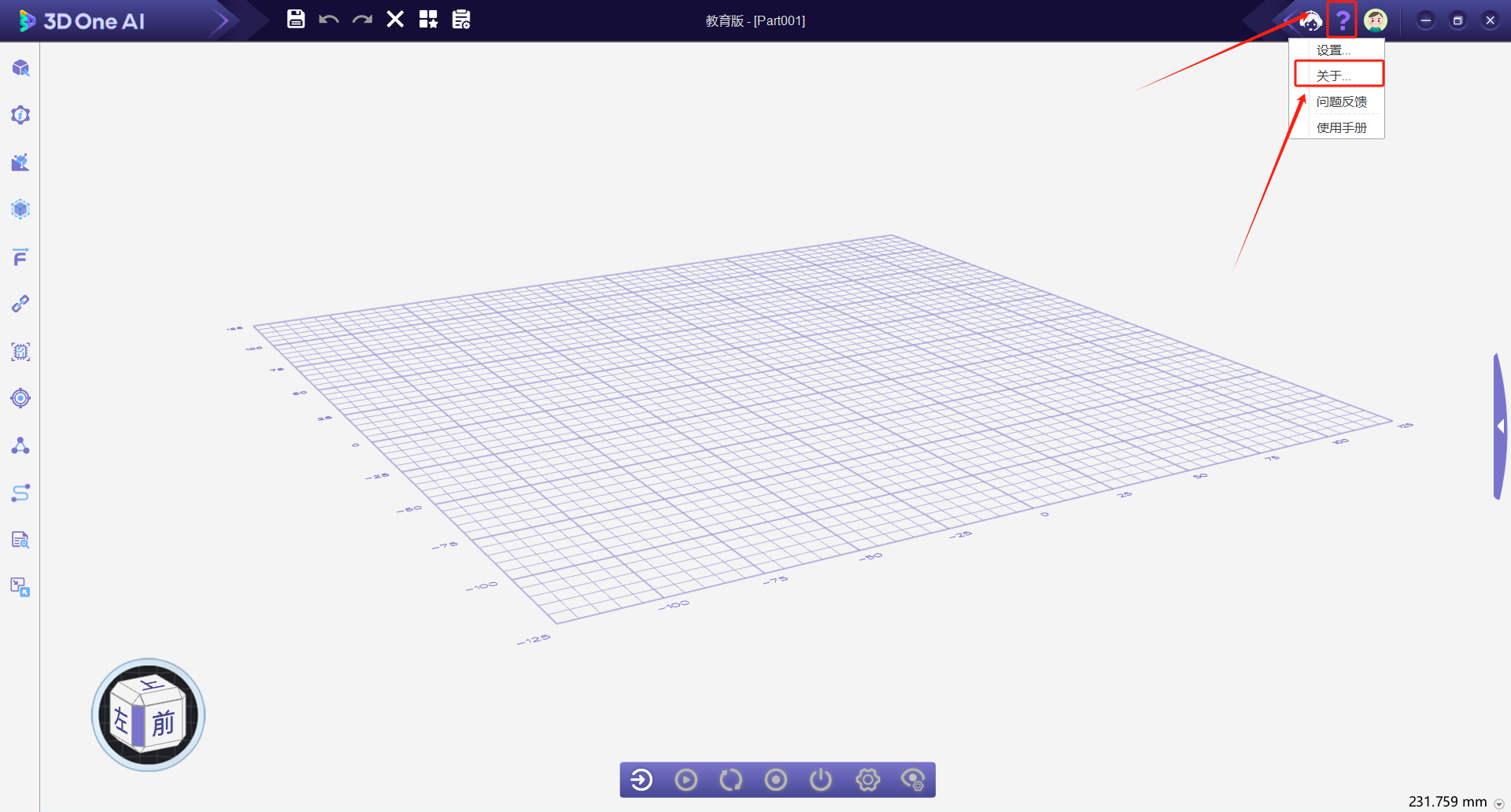 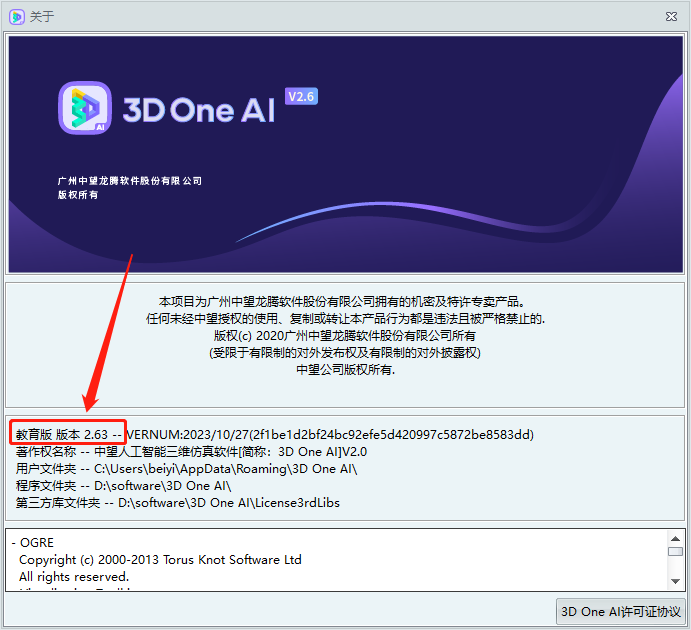 可通过以下链接下载、安装3D One AI 教育版2.6364位系统https://www.i3done.com/api.php?m=common&a=soft_down&id=139 32位系统https://www.i3done.com/api.php?m=common&a=soft_down&id=1402.模拟比赛流程使用平时练习的账号熟悉以下环节：账号登录、打开场景、编写程序保存场景、下载场景、启动仿真、退出仿真、提交成绩等操作。3.软件问题解决如果在使用过程中出现软件问题，如软件在某个环节稳定崩溃、仿真时间不改变等，请点击软件右上角的客服头像，届时将有工程师协助处理。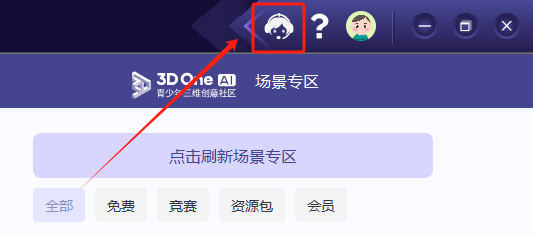 4.领队会、设备环境测试安排选手具有自备良好竞赛环境的义务和责任。请所有选手赛前选定好比赛电脑、竞赛网络，做好前期系统测试，熟读比赛流程，比赛期间因为登录账号错误、系统奔溃、未提交成绩等问题导致无成绩，原则上不予延时或补考。比赛时间安排四、个人竞赛准备本次竞赛为线下竞赛，选手需做以下准备：竞赛工具状况良好的具备WIFI联网功能的个人笔记本电脑，并安装青少年人工智能三维仿真软件（3D One AI 2.63版本）电脑推荐配置：选用2017年以后带独显的笔记本，系统Windows10；支持Open GL3.2以上，可联网，有鼠标、键盘和电源。处理器：英特尔酷睿™ I5（2.2GHz或更高主频）或等效的AMD®处理器及以上（处理器发售日期在2017年后）。显卡：支持OpenGL3.2及以上的独立显卡、显存2G及以上。内存：8GB及以上，虚拟内存2GB及以上。正规品牌的电源排插（电源线长度为1米以上）。笔（比赛当天会发放空白草稿纸供选手使用）。个人检录材料准备选手提前准备个人身份证明有效证件(如：身份证、户口本等)。进场准备    选手自行查看赛场门口张贴的座位安排表，根据座位安排表找准自己的位置，准确入座备赛。三、竞赛流程安排竞赛流程分为5个环节，分别为检查竞赛环境、裁判老师检录信息、下载竞赛场景、竞赛开始、竞赛结束。1.检查竞赛环境打开竞赛平台软件，检查软件激活状态，检查网络是否正常，检查电源是否供电正常。使用考位上提供的竞赛账号和密码打开软件登录场景专区，等待系统自动发放比赛专用场景。2.裁判检录信息（1）在检录时间内根据现场裁判的要求，由裁判记录并核对选手信息（选手提前准备个人身份有效证件，使用身份证、护照或户口本均可）。请各位选手将证件放置桌面上，由裁判核对信息。注：需要在比赛开始前完成检录，未及时检录的选手视为弃赛。信息同报名信息不符的选手禁止参赛，并保留追究该选手以及选手所在学校责任的权力。（2）裁判宣读比赛纪律1）本次比赛须由各位选手全程独立完成。2）以下比赛期间禁止事项需要选手严格遵守，若有违反将视为作弊。将取消比赛资格。①不允许查看任何纸质或电子版参考资料。②不允许查看电脑记录或图片。③不允许利用电脑网络和外界交流。④不允许和家长或指导老师交谈。⑤不允许携带通信工具（如：电子手表、手机等）进入考场。⑥不允许交头接耳，左顾右盼。3）需要上厕所等需要举手示意裁判，由裁判安排人员带出如厕;提前完成比赛需要离场时，要先向裁判申请获得允许方可离场。3.下载竞赛场景（1）赛前10分钟竞赛场景将会发放到参赛选手账号中。如未查看到竞赛场景，可点击场景专区中的刷新按钮，刷新界面。（2）获取场景后，单击【打开】按钮，加载并打开场景。竞赛账号中只会有一个竞赛场景，如存在多个竞赛场景，可能使用了练习账号。（3）打开竞赛场景后，在软件左上方会看到3D One AI及“月球基地”字样。（4）进入仿真提交一次成绩，确保成绩提交顺畅。成绩提交成功后即可开始比赛。（5）有疑问者举手示意现场裁判。现场裁判会安排技术老师进场解决。不可喧哗、吵闹，有序提问，否则裁判有权取消选手比赛资格。4. 竞赛开始比赛开始，裁判下达开始比赛指令后，竞赛正式开始，选手需在2小时内独立完成竞赛内容。注意：（1）在编程过程中及时保存程序。（2）完成任务后及时点击“提交成绩”，在竞赛时间内可多次提交成绩，系统自动记录提交的最高分数。（3）选手离场前需举手示意并告知裁判，裁判在后台确认成绩提交成功后，选手方可结束比赛。（仅是与选手确认成绩是否提交成功，即使未成功也无法修改。请选手一定注意提交成绩）（4）选手使用非竞赛账号提交的成绩，不会作为竞赛成绩。5.竞赛结束（1）到达比赛结束时间，裁判下达比赛结束指令后，竞赛正式结束。（2）竞赛结束后，后台统一锁住将无法提交成绩，此时未提交成绩者，将按零分处理。（3）提醒各位选手需及时提交成绩，比赛现场可以多次提交成绩。最终成绩按提交的最好成绩计算。（4）竞赛结束后，选手离开考场，去往成绩确认室，待确认个人成绩后签字，方可离开赛场。四、竞赛其他注意事项1. 设备准备（1）软硬件升级：竞赛前建议选手需确认电脑上的软件版本。建议选手升级显卡驱动，双显卡的电脑，需要关闭一个显卡。（2）电脑清理：赛前建议选手将电脑的垃圾软件删除，避免赛中出现广告弹窗等影响比赛的现象产生。2. 赛场问题处理（1）竞赛环境出现问题需要请裁判协助的，可举手获得允许后与裁判沟通。（2）在他人提问或裁判回答时不要临时插话，可在上一个问题结束后向裁判提问。（3）涉及完成任务的相关技术问题，不予回答。（4）对比赛过程和结果有疑问或者对比赛的裁判或者工作人员有投诉，需在比赛结束后的30分钟内提起书面实名申请，否则不予受理。3. 场景保存注意事项（1）竞赛场景文件仅可保存在场景专区。可在场景专区中点击“保存场景”，调取保存的文件可选择“历史版本”。（2）点击“历史版本”只可显示保存的三个文件，保存数量超出后会迭代较早的文件。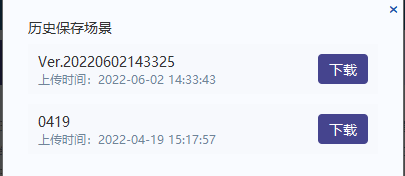 五、常见问题解决方法从平时练习的账号切换成比赛账号？如图所示。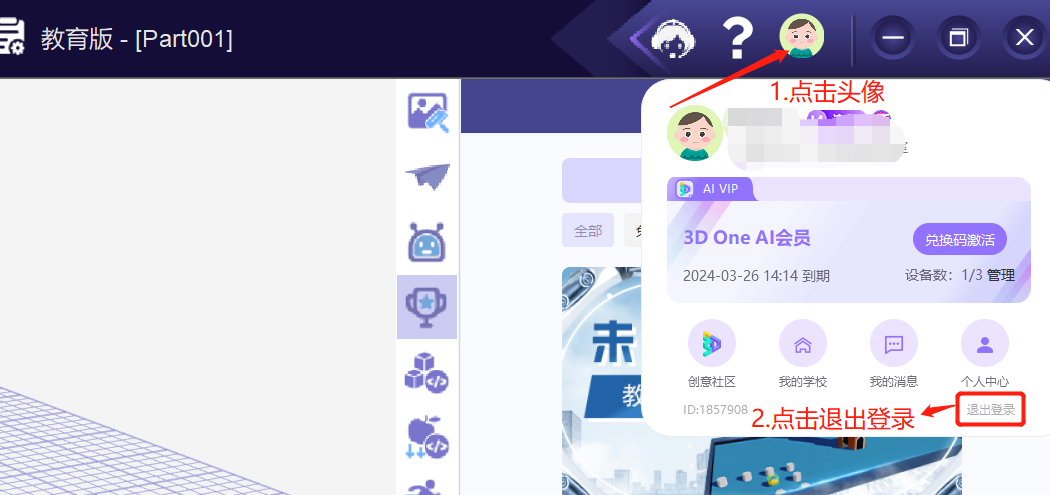 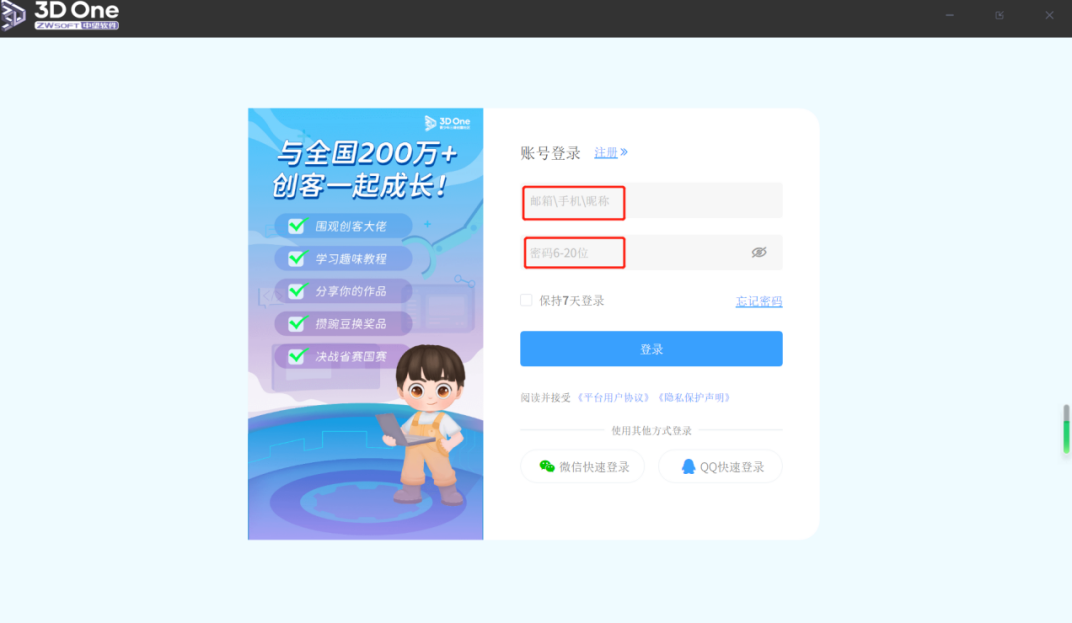 其他未尽事项，通过福州科技馆网站和2024 DCIC青少年AI机器人赛道福州选拔赛QQ交流群（QQ群号：710441930）另行通知。附件：1.2024数字中国创新大赛青少年Al机器人赛道福州地区选拔赛-赛事活动风险知悉书                  2.队伍赛场座位安排表附件一《赛事活动风险知悉书》2024数字中国创新大赛青少年Al机器人赛道福州地区选拔赛-赛事活动风险知悉书学校名称:                            队伍编号:队伍成员姓名:                     本次大赛属于非赢利公益赛事活动，赛事活动的发起者与组织者不收任何费用。本战队已知悉赛事活动过程中可能存在的装备、器件等遗失导致的财产损失风险、赛事活动过程中不可预知的意外风险,并自愿承受相关风险。          本知悉书目的是为赛事各参与方再次明确赛事活动的有关风险,提高自律能力和抗风险能力。本知悉书必须由参赛队员本人认真阅读认可,指导教师签署本声明则视为已经经过与参赛队员及其监护人的沟通并被授权。 指导教师签名（须手写）：监护人签名（须手写）： 日期：     年     月    日附件二  队伍赛场座位安排表领队会、设备环境测试安排时间：3月28日领队会、设备环境测试安排时间：3月28日选手、指导老师或家长参加领队会，QQ群号：710441930选手、指导老师或家长参加领队会，QQ群号：71044193019:00-20:00各位选手在测试时间内登录练习账号，加载全新的场景文件。聆听竞赛流程讲解与答疑。测试时为保证网络通畅，请各位选手退出群直播，自行使用练习账号和密码进行测试。如果出现仿真崩溃、无法保存场景、无法提交成绩、系统卡顿等情况，请选手进入QQ群申请技术支持。测试时为保证网络通畅，请各位选手退出群直播，自行使用练习账号和密码进行测试。如果出现仿真崩溃、无法保存场景、无法提交成绩、系统卡顿等情况，请选手进入QQ群申请技术支持。比赛赛程比赛赛程14：00第一场选手进入赛场做好准备14：15裁判老师开始检录14：18裁判老师宣读赛前须知14：20下载竞赛场景并提交成绩提交测试14：30结束检录，裁判老师宣布第一场比赛正式开始14：30-16：30竞赛时间16：30比赛结束，成绩提交通道关闭。选手去往成绩确认室，签字确认成绩。月球基地参赛队伍赛场座位安排表月球基地参赛队伍赛场座位安排表月球基地参赛队伍赛场座位安排表月球基地参赛队伍赛场座位安排表月球基地参赛队伍赛场座位安排表月球基地参赛队伍赛场座位安排表参赛组别赛场号座位号队伍编号学校全称姓名小学组月球基地赛题11D0001福州市台江第三中心小学李烨小学组月球基地赛题12D0007福州市钱塘小学教育集团怡山校区陈天倪小学组月球基地赛题13D0015福州市鼓楼第五中心小学王若熙小学组月球基地赛题14D0021福州市西峰小学杨亦霖小学组月球基地赛题15D0026福州市井大小学王岚熠小学组月球基地赛题16D0031闽侯县青口大义小学朱宬炫小学组月球基地赛题17D0036福州市达明小学朱晟宇小学组月球基地赛题18D0043福州市钱塘小学李明辰小学组月球基地赛题19D0054福州市温泉小学傅子垚小学组月球基地赛题110D0059福州市晋安区教师进修学校附属小学蒋天皓小学组月球基地赛题111D0066闽侯县教师进修学校第一附属小学陈昌华小学组月球基地赛题112D0072福建省福建教育学院附属第二小学李垚响小学组月球基地赛题113D0077福州市台江第二中心小学刘锦宸小学组月球基地赛题114D0082福州市鼓山新区小学林乙琛小学组月球基地赛题115D0087福州市新店中心小学高子墨小学组月球基地赛题116D0092福州市中山小学潘宸逸小学组月球基地赛题117D0097闽侯县实验小学高毓恒小学组月球基地赛题118D0102福州市晋安区第四中心小学魏士栊小学组月球基地赛题119D0108福州高新区第二中心小学张宸小学组月球基地赛题120D0114福州市台江第四中心小学张陈睿小学组月球基地赛题121D0119福州市象园小学陈姿霓小学组月球基地赛题122D0124闽侯县青口宏屿小学包明煜小学组月球基地赛题123D0129福州市鼓山中心小学林炎煜小学组月球基地赛题124D0134福州市鼓山中心小学罗骁小学组月球基地赛题125D0139福建省福州实验小学林李焘小学组月球基地赛题126D0144福州教育学院附属第四小学吴墨涵小学组月球基地赛题21D0002闽侯县上街中心小学林芷珑小学组月球基地赛题22D0008福州市乌山小学张一弛小学组月球基地赛题23D0016闽侯县青口中心小学郑学睿小学组月球基地赛题24D0022闽侯县上街中心小学江紫菱小学组月球基地赛题25D0027福州市乌山小学陈逸弘小学组月球基地赛题26D0032闽侯县青口大义小学王杰垲小学组月球基地赛题27D0039福州市鼓楼第二中心小学董鸣谦小学组月球基地赛题28D0044闽侯县上街实验学校（福州大学附属实验学校）陈毅远小学组月球基地赛题29D0055福州市温泉小学柴贤睿小学组月球基地赛题210D0060福州市湖滨小学陈祉君小学组月球基地赛题211D0067福州市湖滨小学张崇桓小学组月球基地赛题212D0073福州市晋安榕博小学林正沛小学组月球基地赛题213D0078福州市晋安榕博小学陈子诺小学组月球基地赛题214D0083福州市晋安第五中心小学许哲源小学组月球基地赛题215D0088福州市鼓山新区学校褚子淅小学组月球基地赛题216D0093福州高新区第三中心小学陈瑞涵小学组月球基地赛题217D0098福州市晋安区教师进修学校附属小学曾翰瀚小学组月球基地赛题218D0104福州市晋安区第四中心小学肖杰凯小学组月球基地赛题219D0109福州市瀛滨小学刘松霆小学组月球基地赛题220D0115福州市鼓山苑小学刘谨瑜小学组月球基地赛题221D0120福州市象园小学陈扬睿小学组月球基地赛题222D0125闽侯县青口宏屿小学吴启锐小学组月球基地赛题223D0130福州市屏山小学陈诗涵小学组月球基地赛题224D0135福州市鼓山中心小学余则成小学组月球基地赛题225D0140福建省福州实验小学陈叙彤小学组月球基地赛题226D0145福州市鼓山苑小学郑歆碟小学组月球基地赛题31D0003闽侯县上街中心小学陈瑾怡小学组月球基地赛题32D0009福州市钱塘小学教育集团怡山校区张柏霖小学组月球基地赛题33D0018福州市西峰小学蔡金坤小学组月球基地赛题34D0023福州市井大小学陈品维小学组月球基地赛题35D0028福州市台江第三中心小学教育集团交通路校区陈弘睿小学组月球基地赛题36D0033福州金山小学连政勋小学组月球基地赛题37D0040闽清县教师进修学校第二附属小学张梓墨小学组月球基地赛题38D0046闽侯县上街厚美小学张智宸小学组月球基地赛题39D0056福州市小柳小学林海宸小学组月球基地赛题310D0061福州市麦顶小学林宸骏小学组月球基地赛题311D0069福建省州教育学院附属第二小学肖宸晟小学组月球基地赛题312D0074福州市晋安榕博小学杨岱融小学组月球基地赛题313D0079福州市台江第二中心小学林宇昇小学组月球基地赛题314D0084福州市鼓山新区小学高晟杰小学组月球基地赛题315D0089福州市鼓山新区学校马昊辰小学组月球基地赛题316D0094闽侯县青口沪屿小学张垚小学组月球基地赛题317D0099闽侯县实验小学吴聿宸小学组月球基地赛题318D0105福州市晋安区第四中心小学陈歆然小学组月球基地赛题319D0110罗源县教师进修学校附属小学林煜晨小学组月球基地赛题320D0116福州市长乐区金峰中心小学林昊泽小学组月球基地赛题321D0121福州市象园小学赵凌柯小学组月球基地赛题322D0126闽侯县青口宏屿小学林轩小学组月球基地赛题323D0131福州市马尾第二实验小学张俊驰小学组月球基地赛题324D0136福州市鼓山中心小学梁昕骏小学组月球基地赛题325D0141福州市廨院小学郭天麒小学组月球基地赛题326D0146福州市鼓山新区小学杨恩浩小学组月球基地赛题41D0005福州市花园小学叶可馨小学组月球基地赛题42D0011福州市井大小学李思妍小学组月球基地赛题43D0019福州市西峰小学邓梓潼小学组月球基地赛题44D0024福州市井大小学邹承睿小学组月球基地赛题45D0029闽侯县青口大义小学陈祺森小学组月球基地赛题46D0034福州金山小学陈可瑜小学组月球基地赛题47D0041福州市钱塘小学林琥宸小学组月球基地赛题48D0052福州市温泉小学林和鑫小学组月球基地赛题49D0057福州市晋安区教师进修学校附属小学彭厚羿小学组月球基地赛题410D0062福州市湖滨小学俞正亨小学组月球基地赛题411D0070福建省福州教育学院附属第二小学钟维奕小学组月球基地赛题412D0075福州市晋安榕博小学游梓豪小学组月球基地赛题413D0080福州市台江第二中心小学吴欣芮小学组月球基地赛题414D0085闽侯县青口沪屿小学叶昊彬小学组月球基地赛题415D0090福州市鼓楼实验小学屈泽铠小学组月球基地赛题416D0095闽侯县青口沪屿小学林陈梓墨小学组月球基地赛题417D0100闽侯县实验小学郭孝锋小学组月球基地赛题418D0106福州市晋安区第四中心小学王赫小学组月球基地赛题419D0111罗源县教师进修学校附属小学 张煜涵小学组月球基地赛题420D0117福州市台江第四中心小学王君毅小学组月球基地赛题421D0122闽侯县青口宏屿小学吴锦鹏小学组月球基地赛题422D0127福州市鼓山苑小学曾墨墨小学组月球基地赛题423D0132福州市中山小学薛天恩小学组月球基地赛题424D0137福州市日出东方小学林禹扬小学组月球基地赛题425D0142福建省福州实验小学吴朕达小学组月球基地赛题51D0006闽侯县上街中心小学王奕辰小学组月球基地赛题52D0014福州市鼓楼第五中心小学吴佳骏小学组月球基地赛题53D0020福州市西峰小学林子濠小学组月球基地赛题54D0025福州市井大小学陈梓慕小学组月球基地赛题55D0030闽侯县青口大义小学陈婉馨小学组月球基地赛题56D0035福州金山小学全胤可小学组月球基地赛题57D0042福州市钱塘小学王崇锦小学组月球基地赛题58D0053福州市温泉小学吴峻宇小学组月球基地赛题59D0058福州市晋安区教师进修学校附属小学黄铭伟小学组月球基地赛题510D0065福州市麦顶小学林恩熙小学组月球基地赛题511D0071福州市达明小学张艺轩小学组月球基地赛题512D0076福州市台江第二中心小学何安国小学组月球基地赛题513D0081福州市鼓山新区小学梅茜小学组月球基地赛题514D0086闽侯县青口沪屿小学张梓彤小学组月球基地赛题515D0091福州市中山小学李璟同小学组月球基地赛题516D0096福建省福州教育学院附属第二小学林子晏小学组月球基地赛题517D0101闽侯县实验小学黄思睿小学组月球基地赛题518D0107闽侯县青口傅筑小学蒋语婷小学组月球基地赛题519D0113福州市台江第四中心小学洪圣晴小学组月球基地赛题520D0118福州市长乐区金峰中心小学林思远小学组月球基地赛题521D0123福州市象园小学陈荣烨小学组月球基地赛题522D0128福州市屏山小学江锐小学组月球基地赛题523D0133福州市中山小学薛天赐小学组月球基地赛题524D0138福州市鼓山苑小学林芊含小学组月球基地赛题525D0143福建省福州实验小学俞泊辰初中组月球基地赛题61F0001福州格致中学鼓山校区刘悦宁初中组月球基地赛题62F0025福建省福州第七中学吴岷骏初中组月球基地赛题63F0002福州格致中学鼓山校区林承昊初中组月球基地赛题64F0026福建省福州第七中学庄志业初中组月球基地赛题65F0003福州格致中学鼓山校区刘奕泽初中组月球基地赛题66F0027福建省福州第十中学王浩宇初中组月球基地赛题67F0004福州格致中学鼓山校区郑荃文初中组月球基地赛题68F0028福建省福州第十中学杨晨宇初中组月球基地赛题69F0005闽侯县上街实验学校（福州大学附属实验学校）黄梓润初中组月球基地赛题610F0029福建省福州市鼓山中学郑武炜初中组月球基地赛题611F0006闽侯县上街实验学校（福州大学附属实验学校）林智宸初中组月球基地赛题612F0030福建省福州市鼓山中学钱茹涵初中组月球基地赛题613F0007福州第十五中学蔡业延初中组月球基地赛题614F0031福建省福州市鼓山中学吴昕怡初中组月球基地赛题615F0008福州第十五中学阔孝锦初中组月球基地赛题616F0032福建省福州市鼓山中学林和滨初中组月球基地赛题617F0009福州第十五中学林昊民初中组月球基地赛题618F0033福建省福州市第一中学郑翔骏初中组月球基地赛题619F0010福州第十五中学朱文奎高中组月球基地赛题620H0001福州格致中学鼓山校区胡越初中组月球基地赛题621F0011闽侯县上街实验学校（福州大学附属实验学校）陈灿然高中组月球基地赛题622H0002福州格致中学鼓山校区何承星初中组月球基地赛题623F0012福州黎明中学林澍铖高中组月球基地赛题624H0003福州格致中学鼓山校区林宇航初中组月球基地赛题625F0014清华附中福州学校欧阳瑞高中组月球基地赛题626H0004福州格致中学鼓山校区赵祺桢初中组月球基地赛题627F0015清华附中福州学校黄昊兮高中组月球基地赛题628H0005福州第十五中学陈锦栋初中组月球基地赛题629F0016福建省福清第一中学余思睿高中组月球基地赛题630H0006福州第十五中学刘宇宸初中组月球基地赛题631F0017福建省福清第一中学吴接卓高中组月球基地赛题632H0007福州第十五中学潘劲泽初中组月球基地赛题633F0018福建省福清第一中学刘羽昊高中组月球基地赛题634H0008福州第十五中学郑喆初中组月球基地赛题635F0019福建省福清第一中学王峻泽高中组月球基地赛题636H0011福建省福州第七中学陈炎枫初中组月球基地赛题637F0020福建省永泰县第一中学黄郑涵高中组月球基地赛题638H0012福建省福州第七中学高旭辉初中组月球基地赛题639F0021福建省永泰县第一中学连艺博高中组月球基地赛题640H0013福建省福州市鼓山中学蔡艾娟初中组月球基地赛题641F0022福建省永泰县第一中学林友泓高中组月球基地赛题642H0014福建省福州市鼓山中学胡思恩初中组月球基地赛题643F0023福建省福州第七中学许文昊高中组月球基地赛题644H0015福建省福州市鼓山中学毛行崇初中组月球基地赛题645F0024福建省福州第七中学吴仕俊高中组月球基地赛题646H0016福建省福州市鼓山中学孟国帅